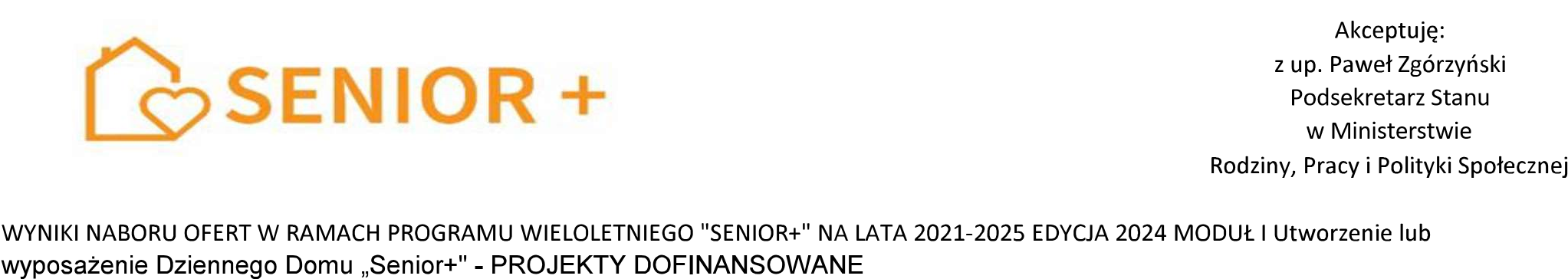 Numer wnioskuWojewództwoPowiatProfil JST Rekomendowana kwota dotacji Wynik oceny merytorycz nej - pktPlanowana liczba miejsc Przyznana kwota dotacji 886-2/2024/Senior+KUJAWSKO-POMORSKIE1Dzienny Dom Senior+11301181-2/2024/Senior+KUJAWSKO-POMORSKIE1Dzienny Dom Senior+113047-3/2024/Senior+LUBELSKIEtomaszowski1Dzienny Dom Senior+Rachanie (gmina wiejska)720773-2/2024/Senior+LUBUSKIEZielona Góra1Dzienny Dom Senior+Zielona Góra (miasto na prawach powiatu)1230151-2/2024/Senior+1Dzienny Dom Senior+Radomsko (gmina miejska)1130947-2/2024/Senior+tarnowski1Dzienny Dom Senior+12151098-2/2024/Senior+1Dzienny Dom Senior+Raciechowice (gmina wiejska)12201104-2/2024/Senior+MAZOWIECKIEciechanowski1Dzienny Dom Senior+Glinojeck (gmina miejsko-wiejska)1130832/2024/Senior+OPOLSKIEprudnicki1Dzienny Dom Senior+Prudnik (gmina miejsko-wiejska)12241089-2/2024/Senior+OPOLSKIEstrzelecki1Dzienny Dom Senior+Ujazd (gmina miejsko-wiejska)1223854-2/2024/Senior+PODKARPACKIEKrosno1Dzienny Dom Senior+Krosno (miasto na prawach powiatu)1130798-2/2024/Senior+POMORSKIE1Dzienny Dom Senior+Sadlinki (gmina wiejska)1330842/2024/Senior+POMORSKIE1Dzienny Dom Senior+1324654-3/2024/Senior+Rybnik1Dzienny Dom Senior+Rybnik (miasto na prawach powiatu)1226317-2/2024/Senior+gliwicki1Dzienny Dom Senior+925726-2/2024/Senior+sandomierski1Dzienny Dom Senior+Sandomierz (gmina miejska)12241038-2/2024/Senior+WIELKOPOLSKIEostrowski1Dzienny Dom Senior+Nowe Skalmierzyce (gmina miejsko-wiejska)915699/2024/Senior+ZACHODNIOPOMORSKIEKoszalin1Dzienny Dom Senior+Koszalin (miasto na prawach powiatu)12301023-2/2024/Senior+ZACHODNIOPOMORSKIEgoleniowski1Dzienny Dom Senior+Nowogard (gmina miejsko-wiejska)12451033/2024/Senior+ZACHODNIOPOMORSKIEdrawski1Dzienny Dom Senior+1215